Дорогие старшеклассники! Совсем скоро вам предстоит сделать один из самых важных шагов в вашей жизни, а именно выбрать направление подготовки, которое в дальнейшем позволит вам обрести профессию вашей мечты. Это должен быть грамотный, тщательно обдуманный и взвешенный выбор.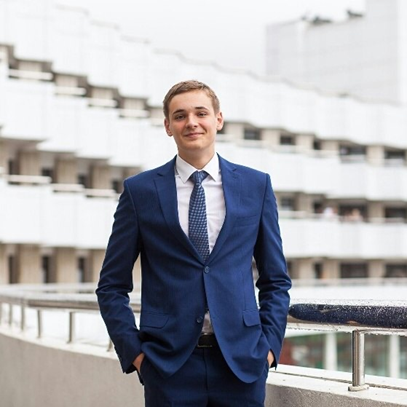 Если вы не обладаете достаточной информацией, или не полностью определились, где хотели бы проходить обучение, то следующая информация для вас. Обычно в осенний и весенний период большинство институтов проводят Дни Открытых Дверей (буду ждать вас на площадке ИУБПЭ), где можно узнать о направлениях подготовки, необходимом количестве баллов для поступления, встретится со студенческим сообществом и потенциальными работодателями.Я обучаюсь в Институте Управления Бизнес-Процессами и Экономики СФУ, направление подготовки «Экономика в нефтегазовом комплексе». Данная программа по большей части ориентирована на получение знаний в области экономики, маркетинга, менеджмента, но с определённым уклоном на нефтегазовый комплекс. Студенты могут проходит практику в офисах крупных российских нефтегазодобывающих компаний, где в большинстве случаев, после прохождения данного этапа и получения диплома, в дальнейшем остаются работать.Желаю вам, чтобы ваши студенческие годы прошли максимально продуктивно, насыщенно, запоминающееся и весело!Не бойтесь экспериментировать и открывать для себя что-то новое.Александр Шиндякин, выпускник 2017 года, студент 3 курса ИУБПЭ СФУ.